WINGHAM  HIGH  SCHOOL	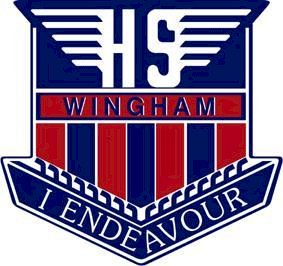 POSITIVITY TRUST FAIRNESS RESPECTStage 5 & 6 MISADVENTURE APPLICATIONApplication for special consideration for misadventure/illness/special circumstances in relation to Assessment Tasks & ExamsPART A to be completed by student before recommendation from Class TeacherStudent Name: …………………………………………		Year Group ………………..	 Subject:		……………………………………………………………	Task: 			…………………………………………………………Class Teacher:		……………………………………………………………Reason for Misadventure: (Attach any supporting documents such as medical certificates)Signature of Student:				Date:PART B to be completed by Class Teacher before Head TeacherRecommendation by Class Teacher: 		Support		Not SupportComments:Signature:					Date:PART C to be completed by Head TeacherSignature:					Date:DECISION of Principal:Comments:Signature:					Date: